Math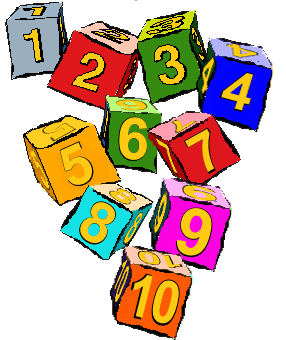 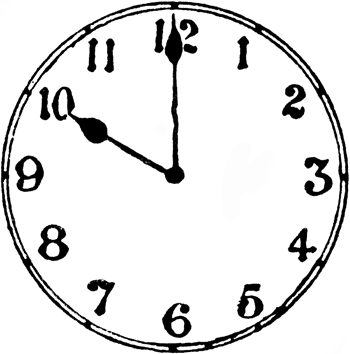 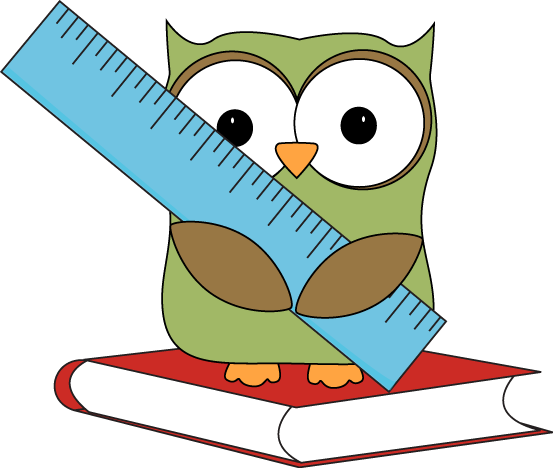 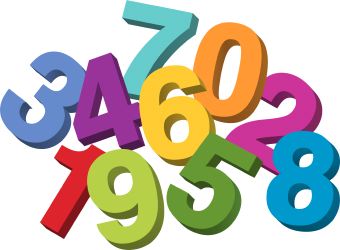 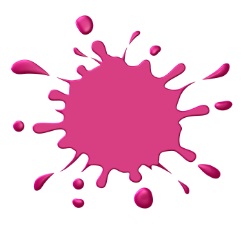 Matematicas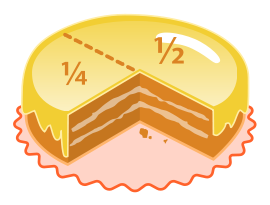 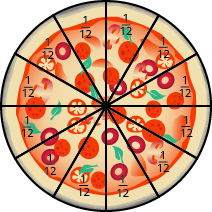 